ANSÖKAN OM  	 ORGANISATIONSBIDRAG för år 2023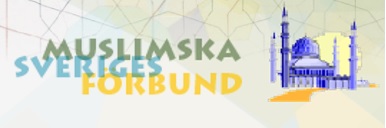 SÖKANDE Riktigheten i denna ansökan (inklusive den ekonomiska redovisningen) bekräftas av: undertecknade av församlingen/föreningen utsedd firmatecknare undertecknade av församlingen/föreningen utsedda revisorer FIRMATECKNARE REVISORER Till denna ansökan skall följande dokument bifogas: Församlingens bokslut för senast redovisade år (2021) Bestyrkt kopia av senaste årsmötesprotokollet Specifikation av uppgifter ur bokslutet för egeninsats, personal- och lokalkostnader och SST-bidrag (särskild SST-blankett)  DENNA BLANKETT SKICKAR FÖRSAMLINGEN/FÖRENINGEN  TILL DET EGNA TROSSAMFUNDET/RIKSORGANISATIONEN (Trossamfundet – riksorganisationen sänder blanketterna tillsammans med kontrollblanketten till SST) Sid 1 av 2 SPECIFIKATION AV UPPGIFTER UR SENASTE BOKSLUT (2021) för egeninsats (intäkter), personalkostnader, lokalkostnader och SST-bidrag. Dessa uppgifter hämtas ut det bokslut som föreningen/församlingen bifogat NOTERA: I egeninsatsen får inte medräknas: gåvor från utlandet eller bidrag från kommunen eller studieförbund. NOTERA: I personalkostnader får inte resekostnader för t.ex. frivilliga eller utländska besök medräknas. NOTERA; I lokalkostnaderna får även kostnader för tillfälligt hyrda lokaler för den religiösa verksamheten tas med, t.ex. en större samlingslokal för en speciell religiös helg. Sid 2 av 2Församlingens / Föreningens namn Trossamfundet / Riksorganisationen namn Trossamfundet / Riksorganisationen namn Postadress Telefon Org.nr Besöksadress Plusgiro / Bankgiro  Plusgiro / Bankgiro  E-post till församling/förening Län Datum Namnunderskrift av behörig firmatecknare Namnförtydligande Funktion i församlingen Tel. dagtid Postadress Mobil E-postadress Namnunderskrift Tel Namnunderskrift Tel Namnförtydligande Namnförtydligande EGENINSATS (FÖRENINGENS INTÄKTER) KRONOR Kollekter och gåvor Medlemsavgifter Försäljning i anslutning till verksamhet (kyrkkaffe, ljusförsäljning, böcker) SUMMA KOSTNADER FÖR PERSONAL FÖR RELIGIÖS SERVICE KRONOR Lönekostnader Lagstadgade arbetsgivaravgifter Pensionsförsäkring m.m. Resekostnader för anställd personal SUMMA LOKALKOSTNADER KRONOR Hyror Räntor på lokallån Reparationer Driftskostnader, t.ex. värme, vatten, el Amorteringar på lokallån SUMMA SÅ MYCKET FICK FÖRENINGEN I SST-BIDRAG 2021: 